PD  K A M E N J A K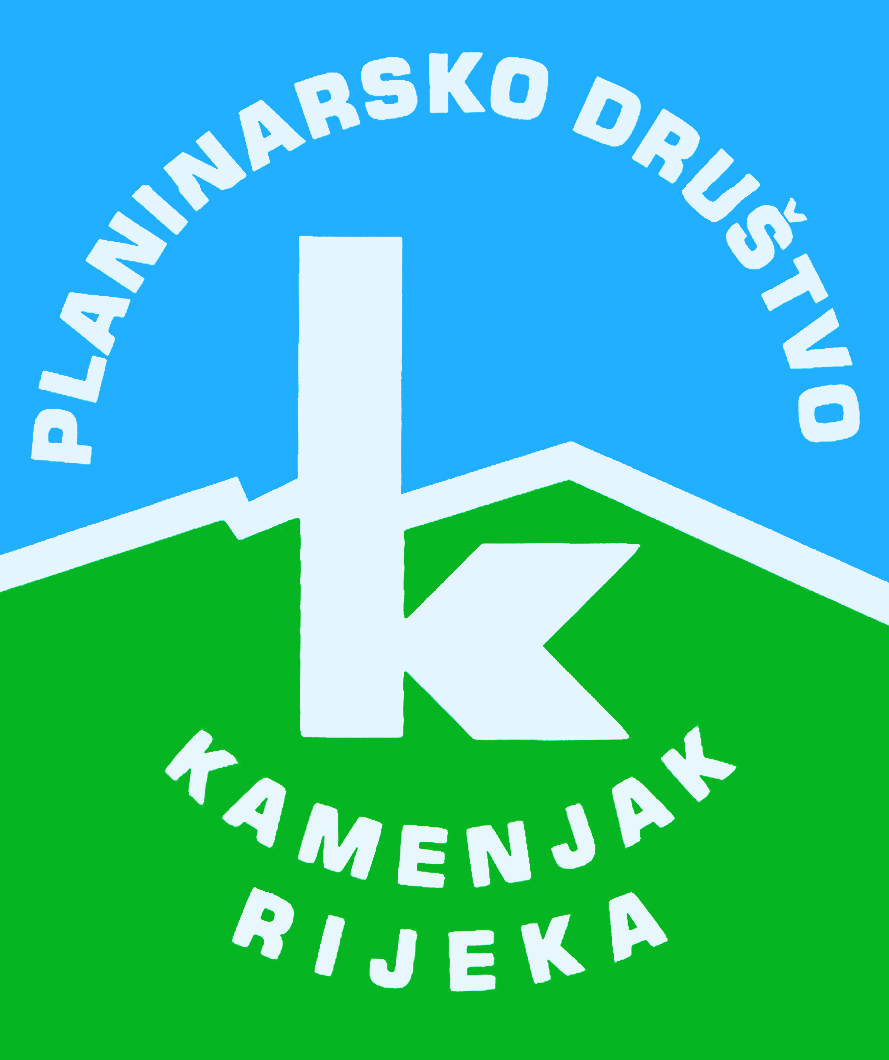 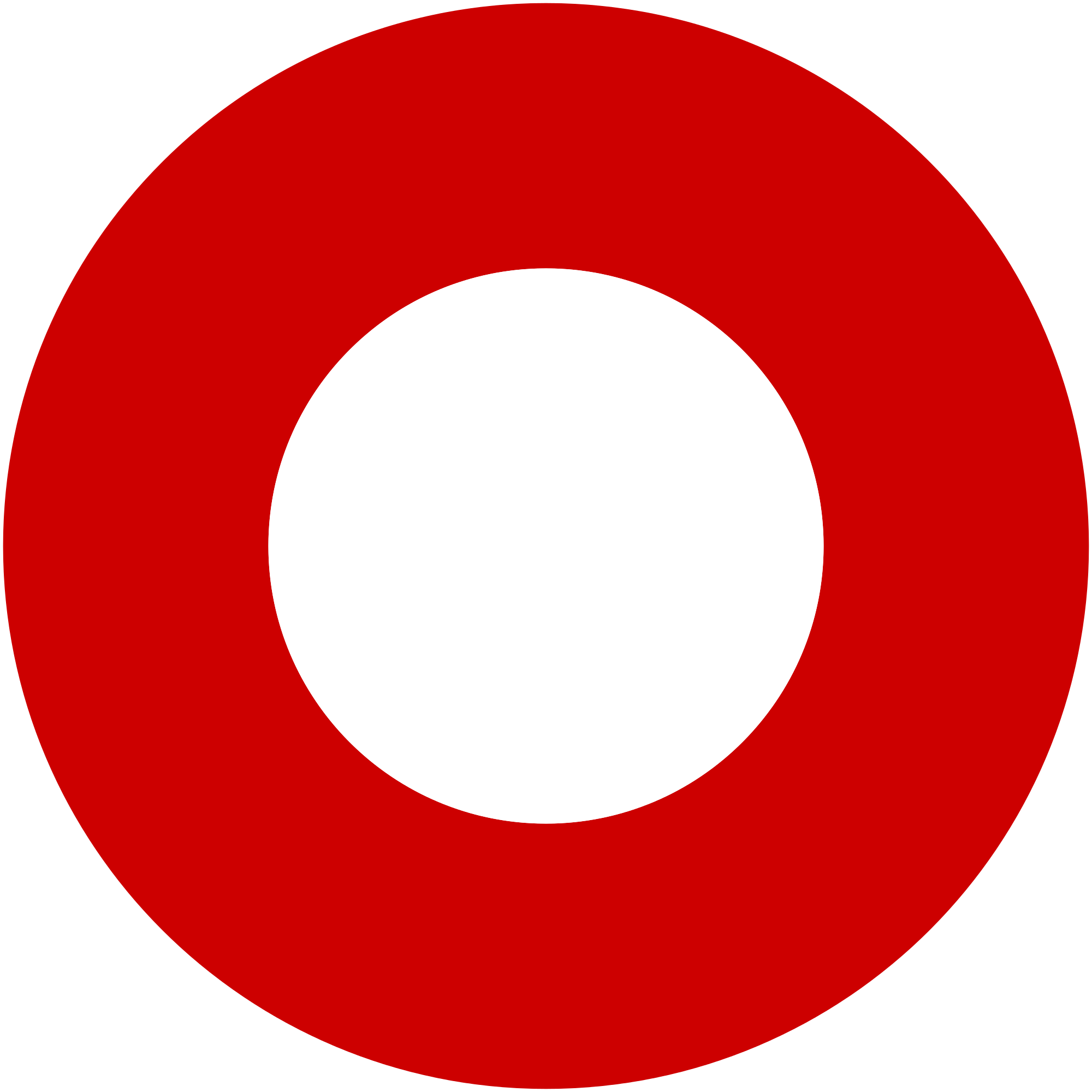 Korzo 40/I - RIJEKA tel: 051/331-212 Prijavom na izlet svaki član Društva potvrđuje da je upoznat sa zahtjevima izleta, da ispunjava zdravstvene, fizičke i tehničke uvjete za sigurno sudjelovanje na izletu, da ima uplaćenu članarinu HPS-a za tekuću godinu, te da pristupa izletu na vlastitu odgovornost. Sudionik je dužan tijekom izleta slušati upute vodiča. U slučaju loših vremenskih prilika ili drugih nepredviđenih okolnosti, vodič ima pravo promijeniti rutu ili otkazati izlet. Šetnja IstromŠetnja Istromsubota, 28.02.2015.subota, 28.02.2015.Polazak: parkiralište Delta u 8 satiPovratak: u večernjim satimaPrijevoz: osobna vozilaCijena: 50 knOpis: 
U 8.00 polazak s parkirališta Delta, a prvo zaustavljanje je na kavi u hotelu Flanona. Zatim krećemo prema Pićanu – gradiću legendi. Nakon razgledanja Pićana idemo u razgledanje Gračišća, najbogatijeg mjesta pazinske knežije. Potom se zaustavljamo u Lindaru i nakon obilasaka krćemo prema Pazinu, gdje ćemo u Etnografskom muzeju Istre razgledati izložbu "Slavenski karnevali", a po želji i dogovoru i izložbu meda, Udruge pčelara "Lipa" iz Pazina. Nakon Pazina odlazimo u Sveti Petar u Šumi, na 3. međunarodni sajam kobasica s nazivom "S kobasicom u Europu". Šetnja sajmom uz vizualni, mirisni i gurmanski užitak! Predah za odmor, piće i okrepu dogovaramo u hodu, a i vrijeme povratka bit će po dogovoru.

Napomena:
Cijena ulaznica za izložbu "Slavenski karnevali" je 25 kn za odrasle, za umirovljenike pojedinačno 18 kn, a za grupu umirovljenika po osobi 15 kn. Za izložbu meda ulaz je slobodan, a za sajam kobasica 15 kn.Opis: 
U 8.00 polazak s parkirališta Delta, a prvo zaustavljanje je na kavi u hotelu Flanona. Zatim krećemo prema Pićanu – gradiću legendi. Nakon razgledanja Pićana idemo u razgledanje Gračišća, najbogatijeg mjesta pazinske knežije. Potom se zaustavljamo u Lindaru i nakon obilasaka krćemo prema Pazinu, gdje ćemo u Etnografskom muzeju Istre razgledati izložbu "Slavenski karnevali", a po želji i dogovoru i izložbu meda, Udruge pčelara "Lipa" iz Pazina. Nakon Pazina odlazimo u Sveti Petar u Šumi, na 3. međunarodni sajam kobasica s nazivom "S kobasicom u Europu". Šetnja sajmom uz vizualni, mirisni i gurmanski užitak! Predah za odmor, piće i okrepu dogovaramo u hodu, a i vrijeme povratka bit će po dogovoru.

Napomena:
Cijena ulaznica za izložbu "Slavenski karnevali" je 25 kn za odrasle, za umirovljenike pojedinačno 18 kn, a za grupu umirovljenika po osobi 15 kn. Za izložbu meda ulaz je slobodan, a za sajam kobasica 15 kn.Težina staze: lagana staza (1 dan)Težina staze: lagana staza (1 dan)Oprema: Prema vremenskoj prognozi.Oprema: Prema vremenskoj prognozi.Vodič(i): Ana PeršenVodič(i): Ana PeršenPrijave i informacije: u tajništvu Društva do 27.02.2015.Prijave i informacije: u tajništvu Društva do 27.02.2015.